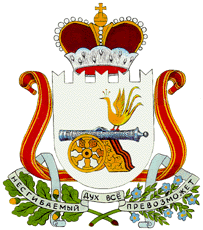 АДМИНИСТРАЦИЯ КРУТОВСКОГО СЕЛЬСКОГО  ПОСЕЛЕНИЯПОСТАНОВЛЕНИЕот 21 марта 2022 года №20 О проведении месячника по борьбе с экстремизмом на территории  Крутовского  сельского поселения  В соответствии со статьями 3-5  Федерального  закона от 25.07.2002 №114-ФЗ» О противодействии экстремистской деятельности», части 3 статьи 10 Федерального закона от 18 июля 2006№109-ФЗ, статьи 4 Устава муниципального образования Крутовское сельского поселения Администрация Крутовского сельского поселенияПОСТАНОВЛЯЕТ:1.Организовать на территории муниципального образования Крутовское сельское поселение с 21.03.2022  по 21.04.2022 года месячник по борьбе с экстремизмом, в ходе которого провести: 1.Беседы с населением   на предмет недопущения экстремистских проявлений. 2.Рабочие встречи с заведующим сельским клубом, библиотекой с населением  по вопросам разъяснения требований действующего законодательства о противодействии  экстремистской деятельности и профилактике межнациональных (межэтнических) конфликтов.3. Беседа   со школьниками «Предками данная мудрость народная». 4.Создание банка данных учета иностранных граждан, незаконно пребывающих на территорию Крутовского сельского поселения.2. Настоящее постановление подлежит размещению на информационном стенде Администрации Крутовского сельского поселения и вступает в силу со дня его обнародования.3. Контроль исполнения настоящего постановления оставляю за собой.Глава муниципального образования   Крутовское сельское поселение				                          Н.А.Фёдоров